BEUMER Maschinenfabrik verabschiedet Mitarbeiter nach 50 Jahren in den Ruhestand: Einmal Brasilien und zurückDass Mitarbeiter 50 Jahre im selben Unternehmen arbeiten, ist etwas besonderes. Einer dieser Mitarbeiter ist Dieter Franz, der im Jahr 1970 seine Ausbildung bei der BEUMER Maschinenfabrik begann. Am 29. September feierte er im Restaurant „Zur Windmühle“ bei Nettebrock nicht nur sein Dienstjubiläum. Dr. Christoph Beumer dankte ihm auch für seine treue und zuverlässige Arbeit –  und verabschiedete ihn in seinen wohlverdienten Ruhestand.1970 wird Brasilien Fußballweltmeister, und im selben Jahr beginnt Dieter Franz seine Ausbildung zum Maschinenschlosser bei der BEUMER Maschinenfabrik in Beckum. Wo hier die Verbindung ist? Das Land am Zuckerhut wird noch eine wichtige Rolle in seinem Leben spielen. Sein bewegtes Leben war am Dienstag, den 29. September ein großes Thema. Denn da feierte er im Restaurant zur Windmühle bei Nettebrock sein 50. Dienstjubiläum – und seine Verabschiedung in den Ruhestand. Nach seiner Ausbildung ist Dieter Franz zunächst für sechs Jahre in der Produktion beschäftigt und fertigt Teile für Maschinen und Anlagen, die unter anderem in Versandunternehmen Pakete sortieren und verteilen. Dann wird er gefragt, ob er nicht für sechs Monate in der brasilianischen Niederlassung arbeiten möchte – und das zu einer Zeit, in der Globalisierung noch ein selten benutztes Fremdwort ist. Franz packt das Fernweh, und er bewirbt sich. Aus dem halben Jahr werden schließlich mehr als neun. In Brasilien heiratet  Franz seine Frau und hier kommt auch seine erste Tochter zur Welt. Für eineinhalb Jahre kehrt er zurück nach Beckum, endgültig jedoch erst 1992. Sein neuer Arbeitsplatz ist nun die Materialvorbereitung. Er kümmert sich um die Belieferung der passgenauen Materialien entsprechend den jeweiligen Vorgaben an den Arbeitsstationen. Bald wird er Vorarbeiter in der Abteilung. Im Restaurant „Zur Windmühle“ feierte er unter anderem zusammen mit seiner Frau, dem geschäftsführenden Gesellschafter Dr. Christoph Beumer, dem Seniorchef Bernhard Beumer, der das Familienunternehmen in der zweiten Generation leitete, sowie Mitgliedern der Geschäftsführung und des Betriebsrats. 2.213 Zeichen inkl. LeerzeichenMeta-Title: BEUMER verabschiedet Mitarbeiter nach 50 Jahren in den RuhestandMeta-Description: Dieter Franz feiert 50. Dienstjubiläum bei der BEUMER Maschinenfabrik im Restaurant zur Windmühle und verabschiedet sich in seinen wohlverdienten Ruhestand.Keywords: BEUMER Group; 50. Jubiläum; Ruhestand; Restaurant zur Windmühle; Beckum; BEUMER MaschinenfabrikSocial Media:Seinen Einstieg bei der BEUMER Maschinenfabrik fand Dieter Franz im Jahr 1970. Nun – 50 Jahre später – feierte er am 29. September nicht nur sein Dienstjubiläum, sondern verabschiedete sich auch in seinen wohlverdienten Ruhestand. Im Restaurant zur Windmühle bei Nettebrock ehrte ihn Dr. Christoph Beumer für ein halbes Jahrhundert treue und zuverlässige Arbeit im Dienst der Kunden. Wir werden Herrn Dieter Franz als Kollegen vermissen und wünschen ihm nur das Beste für seinen wohlverdienten Ruhestand. Bildunterschrift: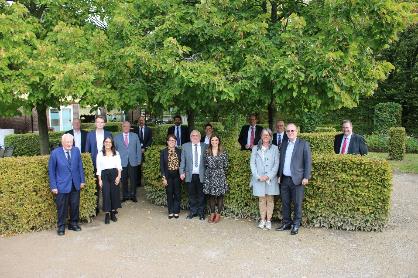 Bild: v.l.: In der vorderen Reihe stehen Seniorchef Bernhard Beumer, Dieter Franz mit seiner Frau und seinen beiden Töchtern sowie Dr. Christoph Beumer, CEO BEUMER Group mit seiner Frau Monika. In der hinteren Reihe stehen Dr. Hermann Brunsen (COO), Ludwig Beumer, Dr. Detlev Rose (CSO), Norbert Hufnagel (CFO), Susanne Junker (Betriebsratsvorsitzende), Norbert Stemich (GF BEUMER Maschinenfabrik), Martin Hörster (Divisional Director Execution) und Guido Hesse (Kfm. Leiter, BEUMER Maschinenfabrik). Bildnachweis: BEUMER Group GmbH & Co. KGDas hochaufgelöste Bild finden Sie hier zum Download.Die BEUMER Group ist ein international führender Hersteller von Intralogistiksystemen in den Bereichen Fördern, Verladen, Palettieren, Verpacken, Sortieren und Verteilen. Mit 4.500 Mitarbeitern erwirtschaftet die BEUMER Group einen Jahresumsatz von etwa 950 Millionen Euro. Die BEUMER Group und ihre Tochtergesellschaften und Vertretungen bieten ihren Kunden weltweit hochwertige Systemlösungen sowie ein ausgedehntes Customer-Support-Netzwerk in zahlreichen Branchen, wie Schütt- und Stückgut, Nahrungsmittel/Non-food, Bauwesen, Versand, Post und Gepäckabfertigung an Flughäfen. Mehr Informationen unter: www.beumer.com. 